РЕШЕНИЕ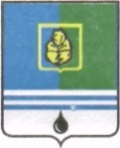 ДУМЫ ГОРОДА КОГАЛЫМАХанты-Мансийского автономного округа - ЮгрыОт «25» октября 2017г.								№105-ГД О внесении изменения в решение Думы города Когалымаот 18.08.2010 №527-ГДВ соответствии со статьей 13 Федерального закона от 02.03.2007 №25-ФЗ «О муниципальной службе в Российской Федерации», Уставом города Когалыма, Дума города Когалыма РЕШИЛА:1. В решение Думы города Когалыма от 18.08.2010 №527-ГД «Об утверждении Порядка проведения конкурса на замещение должности муниципальной службы в органах местного самоуправления города Когалыма» (далее – решение) внести следующее изменение: Подпункт «к» пункта 3.2 раздела 3 приложения к решению изложить в следующей редакции:«к) признания его не прошедшим военную службу по призыву, не имея на то законных оснований, в соответствии с заключением призывной комиссии (за исключением граждан, прошедших военную службу по контракту) - в течение 10 лет со дня истечения срока, установленного для обжалования указанного заключения в призывную комиссию Ханты-Мансийского автономного округа - Югры, а если указанное заключение и (или) решение призывной комиссии Ханты-Мансийского автономного округа - Югры по жалобе гражданина на указанное заключение были обжалованы в суд, - в течение 10 лет со дня вступления в законную силу решения суда, которым признано, что права гражданина при вынесении указанного заключения и (или) решения призывной комиссии Ханты-Мансийского автономного округа - Югры по жалобе гражданина на указанное заключение не были нарушены;».2. Опубликовать настоящее решение в газете «Когалымский вестник».    ПредседательИсполняющий обязанности    Думы города Когалымаглавы города Когалыма    ____________ А.Ю.Говорищева____________  Р.Я.Ярема